Общая характеристика программыЦель программы: Формирование профессиональных компетенций, необходимых для выполнения следующих функций относительно обучения иностранным языкам с применением распределенных электронных сред: разработка методологии преподавания для различных форм обучения, проектирование рабочих учебных программ, реализация учебного процесса различных форм обучения, контроль работы обучающихся, самостоятельное изучение материала, оказание первичной технической и педагогической поддержки учащимся.Профессиональные компетенции, приобретаемые слушателями в процессе освоения программы:владение знаниями в области архитектуры современных информационных и коммуникационных технологий и распределенных компьютерных сред;понимание причин, способность распознавать и по возможности устранять источники проблем при работе с Интернет-ресурсами;умение проектировать и разрабатывать методологии преподавания для различных форм обучения с применением интерактивных Интернет-ресурсов;способность разрабатывать рабочие учебные программы для обучения с применением интерактивных программных продуктов;умение реализовывать учебный процесс для различных форм обучения с применением интерактивных онлайн ресурсов;умение распознавать и разрешать сложности учащихся в самостоятельном обучении с помощью электронных учебных ресурсов;осуществление контроля учащихся в процессе использования ими интерактивных Интернет-ресурсов;способность оказывать минимально необходимую техническую поддержку учащимся, сталкивающимся со сложностями использования электронных средств обучения.Планируемые результаты обучения:В результате обучения слушатели должны:знать:- основы функционирования и базовую терминологию распределенных компьютерных систем и сред;- возможные источники проблем при работе с любыми онлайн-ресурсами;- принципы проектирования методологий преподавания с применением электронных учебных ресурсов для различных форм обучения;- особенности реализации учебного процесса для различных форм обучения с применением компьютерных технологий;- причины сложностей учащихся при самостоятельном обучении и способы их эффективного улаживания;- механизмы контроль самостоятельной работы учащихся при обучении с помощью онлайн технологий;- способы разрешения основных проблем в использовании электронных средств обучения.уметь:- использовать разнообразные образовательные технологии, ориентированные на формирование компетенций и достижение заданных результатов образования, как основного инструмента реализации компетентностного подхода для обеспечения качества обучения в контексте требований ФГОС ВО с учетом профессиональных стандартов;- применять новейшие педагогические и информационные технологии в образовательном процессе;- выбирать оптимальные организационно-методические решения для обеспечения эффективной организации образовательного процесса;- распознавать причины и по возможности устранять источники проблем при работе с Интернет-ресурсами;- проектировать и разрабатывать методологии преподавания для различных форм обучения с применением электронных учебных ресурсов;- разрабатывать рабочие учебные программы для обучения с применением интерактивных программных продуктов;- осуществлять учебный процесс для различных форм обучения с применением интерактивных онлайн ресурсов;- распознавать и разрешать сложности учащихся в самостоятельном обучении с помощью электронных учебных ресурсов;- контролировать учащихся в процессе использования ими интерактивных Интернет-ресурсов;- оказывать минимально необходимую техническую поддержку учащимся, сталкивающимся со сложностями использования электронных средств обучения.владеть:- базовой терминологией в области архитектуры современных информационных и коммуникационных технологий и распределенных компьютерных сред;- инструментарием выявления источников проблем при работе с Интернет-ресурсами;- принципами разработки методологии преподавания для различных форм обучения с применением интерактивных Интернет-ресурсов;- инструментарием разработки рабочих учебных программ для обучения с применением интерактивных программных продуктов;- инструментами контроля учащихся в процессе использования ими интерактивных Интернет-ресурсов;- методами распознавания и разрешения сложностей учащихся в самостоятельном обучении с помощью электронных учебных ресурсов.Федеральное государственное образовательное бюджетное учреждениевысшего образования«Финансовый университет при Правительстве Российской Федерации»(Финансовый университет)Институт повышения квалификации и профессиональнойпереподготовки работниковПрограмма разработана к.э.н., Генеральным директором ATBE LLC, Ильинским А.С.Директор Института повышения квалификации и профессиональной переподготовки работников                                   Н.А. БабаджанСодержание программы повышения квалификации«Передовые технологии мультимедийного обучения иностранным языкам в распределенных электронных средах»Тема 1. Основы архитектуры современных информационных и коммуникационных технологий и распределенных компьютерных средБазовая терминология современных информационных и коммуникационных технологий. Основы архитектуры вычислительных сетей. Принципы построения распределенных вычислительных систем. Базы данных и их роль в работе современных программных комплексов. Подходы к обеспечению безопасности персональных данных и методы аутентификации пользователей: Active Directory, LDAP, SAML 2.0, SSO. Сквозная аутентификация. API и интеграция программных продуктов.Проблемные зоны в работе распределенных компьютерных сред. Способы распознавания и обхода проблемных зон. Виртуальные частные сети VPN.Тема 2. Проектирование методологии преподавания при использовании в обучении электронных учебных ресурсовПонятие интерактивного онлайн ресурса. Методы формирования знаний с помощью интерактивных технологий. Статистика и аналитика учебного процесса. Понятие конфликта. Анализ конфликта методологии интерактивного онлайн ресурса и используемой методологии преподавания. Технологии обучения: аудиторное, самостоятельное, электронное, смешанное.Этапы проектной деятельности. Понятие результата учебной деятельности. Постановка целей применения методологии. Декомпозиция целей. Разработка методов достижения целей с применением интерактивных онлайн ресурсов с учетом особенностей реализации учебного процесса в рамках применяемой формы обучения и состояний «как есть» и «как будет». Сборка и систематизация методологии педагогической деятельности с применением интерактивных онлайн ресурсов. Типовые проблемы учащихся и преподавателей при реализации дистанционного образовательного процесса и методы их преодоления. Дисциплина и ее роль в учебном процессе.Понятие контроля и ответственности. Контроль учебного процесса. Ответственность за реализацию учебного процесса.Выработка свода жестких правил, необходимых для реализации созданной методологии. Реализация учебного процесса на практике и коррекция методологии.Тема 3. Разработка рабочих учебных программ обучения с применением интерактивных учебных онлайн ресурсов.Обзор интерактивного программного онлайн продукта Rosetta Stone® Catalyst®. Содержание учебных программ уровня А1, А2 Foundation. Содержание учебных программ уровня B1 – C1 Fluency Builder по английскому американскому языку. Источник актуальных программ. Схемы распределения времени освоения учебных программ. Разработка программы обучения для дальнейшего размещения в рабочей учебной программе, исходя из особенностей методологии преподавания в различных формах обучения.Инструменты контроля учащихся.Тема 4. Реализация учебного процесса с применением интерактивных учебных онлайн ресурсов.Особенности технологий обучения: аудиторное, самостоятельное, электронное, смешанное. Особенности реализации учебного процесса для форм обучения: очная, очно-заочная, заочная, экстернат.Методическая поддержка учащихся.Техническая поддержка учащихся.Сбор и предоставление обратной связи разработчикам интерактивных образовательных онлайн ресурсов.Формы и методы обученияОбразовательная программа рассчитана на 18 академических часов обучения. Программа включает перечень тем, виды занятий, предназначенные для приобретения слушателями знаний, умений и навыков, необходимых для решения поставленных целей.В процессе преподавания программы используются видео-лекционные занятия, самостоятельная работа обучающегося.Лекции проводятся по наиболее актуальным и проблемным вопросам соответствующей учебной темы. Лекционный курс направлен на систематизацию теоретических знаний обучаемых. Практические занятия направлены на выработку практических навыков разработки методологии, адаптации содержания и реализации учебного процесса, а также на обсуждение актуальных проблемам преподавания в распределенных электронных средах.Самостоятельная работа направлена на отработку и закрепление новых умений и навыков. В ходе самостоятельной работы слушатели изучают программный продукт, решают тестовые и иные задачи.При проведении занятий по программе «Передовые технологии мультимедийного обучения иностранным языкам в распределенных электронных средах» используются компьютерные и мультимедийные средства обучения, инструктивные материалы, а также демонстрационные и наглядно-иллюстрационные (слайды, скрипты) материалы.Слушателям предлагается самостоятельная работа (изучение теоретического материала, подготовка к практическим занятиям, контрольным мероприятиям).В процессе обучения могут применяться интерактивные образовательные технологии – работа слушателей в команде для решения практических ситуаций.Список литературыОсновная литература:Рабочие материалы онлайн программного продукта Rosetta Stone® Catalyst®, в том числе материалы сайта: www.rosettastone.comОрганизационно-педагогические условия реализации программы «Передовые технологии мультимедийного обучения иностранным языкам в распределенных электронных средах»Образовательная программа повышения квалификации «Передовые технологии мультимедийного обучения иностранным языкам в распределенных электронных средах» включает лекционный курс и практические занятия. Обучение проводится с использованием дистанционных образовательных технологий (вебинары).Продолжительность учебного дня – не более 8 часов. Основными видами занятий являются видео-лекции, скринкаст-лекции, вебинары,  самостоятельное освоение проблемных вопросов, самостоятельная работа в изучаемых программных продуктах. При проведении лекционных занятий могут использоваться компьютерные и мультимедийные средства обучения, а также демонстрационные и наглядно-иллюстрационные материалы. Для наработки практических навыков слушателями выполняются практические задания (по заданию преподавателя). В ходе обучения организована обратная связь со слушателями, взаимный обмен способами решения практических задач и обсуждение изучаемых вопросов. Цель самостоятельной работы слушателей - закрепление знаний, полученных в ходе лекционных и практических занятий. Самостоятельная работа слушателей в процессе освоения дисциплины состоит из изучения литературы по программе, выполнения заданий по рекомендации преподавателя и подготовки к итоговой аттестации. Занятия могут проводиться в кабинетах, оборудованных компьютерами с аудио гарнитурами или смартфонами с гарнитурами, или планшетными компьютерами с гарнитурами, подключенными к глобальной сети Интернет, аудиовизуальными средствами отображения информации, позволяющими реализовать современные технологии обучения.Преподавательский состав, участвующий в обучении, имеет опыт преподавания по темам программы, опыт практической работы по тематике обучения. В процессе обучения слушатели обеспечиваются необходимыми для эффективного прохождения обучения учебно-методическими материалами и информационными ресурсами в объеме изучаемого курса.Слушателям предоставляются: список рекомендованной литературы и пособий, учебные тексты, тексты практических заданий.Описание системы оценки качества освоения программы«Передовые технологии мультимедийного обучения иностранным языкам в распределенных электронных средах»Контроль результатов освоения слушателями программы повышения квалификации осуществляется в ходе итоговой аттестации в виде оценки содержания эссе по итогам прохождения программы. Структура и содержание эссе полностью повторяет содержание основных разделов программы.Итоговая оценка выставляется по двухбалльной системе: «зачтено», «не зачтено». Критерий оценки знаний: содержание эссе более чем на 15 % не соответствует содержанию изученного материала - не зачтено, содержание эссе более чем на 75 % соответствует содержанию изученного материала - зачтено.Программа обсуждена и одобрена на заседании кафедры «…», протокол № … от __ ________октября 2020 г.Программа обсуждена и одобрена на заседании Учебно-методического совета Института повышения квалификации и профессиональной переподготовки работников Финансового университета, протокол № ___ от «___» _________ 2020 г.Лист информации о разработке и актуализации программы повышения квалификации «Организация и осуществление образовательной деятельности по направлению подготовки «Государственное и муниципальное управление»Федеральное государственное образовательное бюджетное учреждениевысшего образования «Финансовый университет при Правительстве Российской Федерации»(Финансовый университет)Институт повышения квалификации и профессиональной переподготовки работниковПРОГРАММАповышения квалификации «Передовые технологии мультимедийного обучения иностранным языкам в распределенных электронных средах» Москва  2020ОБСУЖДЕНО И ОДОБРЕНОна Учебно-методическом совете Института повышения квалификации и профессиональной переподготовки работниковПротокол № _ от «_» _____ 2020 г.УТВЕРЖДАЮДиректор по персоналу_______________ Э. В. Сухов                        «_____»____________2020 г.                          М.П.УЧЕБНЫЙ ПЛАНпрограммы повышения квалификации научно-педагогических работников« Передовые технологии мультимедийного обучения иностранным языкам в распределенных электронных средах »Требования к уровню образования слушателейТребования к уровню образования слушателейне ниже бакалавра не ниже бакалавра не ниже бакалавра не ниже бакалавра не ниже бакалавра не ниже бакалавра Категория слушателейКатегория слушателейнаучно-педагогические работникинаучно-педагогические работникинаучно-педагогические работникинаучно-педагогические работникинаучно-педагогические работникинаучно-педагогические работникиСрок обученияСрок обучения18 часов18 часов18 часов18 часов18 часов18 часовФорма обученияФорма обученияочная, с применением дистанционных образовательных технологийочная, с применением дистанционных образовательных технологийочная, с применением дистанционных образовательных технологийочная, с применением дистанционных образовательных технологийочная, с применением дистанционных образовательных технологийочная, с применением дистанционных образовательных технологийРежим занятийРежим занятийне более 8 часовне более 8 часовне более 8 часовне более 8 часовне более 8 часовне более 8 часов№№ п/пНаименование темВсего часов трудоемкостиВ том числеВ том числеВ том числеВ том числеФорма контроля№№ п/пНаименование темВсего часов трудоемкостииз нихиз нихиз нихСамостоятельная работаФорма контроля№№ п/пНаименование темВсего часов трудоемкостиВсего, часов ЛекцииПрактические занятияСамостоятельная работаФорма контроля123456781Тема 1. Основы архитектуры современных информационных и коммуникационных технологий и распределенных компьютерных сред4422Обсуждение и опрос аудитории2Тема 2. Проектирование методологии преподавания при использовании в обучении электронных учебных ресурсов4422Проект методологии123456783Тема 3. Разработка рабочих учебных программ обучения с применением интерактивных учебных онлайн ресурсов.642224Тема 4. Реализация учебного процесса с применением интерактивных учебных онлайн ресурсов.222ЭссеВсегоВсего1614862Итоговая аттестацияИтоговая аттестация222-ЗачетОбщая трудоемкость программы:Общая трудоемкость программы:1816862Директор Института повышенияквалификации и профессиональной переподготовки работников Н.А. Бабаджан№ п/пРазработка/ актуализация программыДата и номер протокола рассмотрения программы повышения квалификации на заседании кафедры «Государственное и муниципальное управление»Дата и номер протокола рассмотрения ДПП на Экспертном совете по качеству ДО (при наличии)Дата и номер протокола утверждения ДПП на Ученом совете институтов и школ ДПОПодпись руководителя структурного подразделения, реализующего программу ДПО1234561Разработка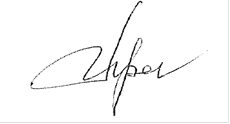 